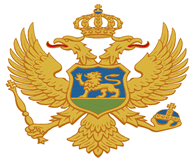 CRNA GORAMINISTARSTVO ODBRANEBroj: 06012 – 810/20 – 987/4   Podgorica, 12. mart 2020. godineJAVNI POZIVUČENICIMA/UČENICAMA DRUGIH I TREĆIH RAZREDA SREDNJIH ŠKOLAZA UČEŠĆE NA LJETNJEM VOJNOM KAMPU ZA MLADE 2020.Ministarstvo odbrane objavljuje Javni poziv za učešće do 50 srednjoškolaca na petom Ljetnjem vojnom kamp za mlade (u daljem tekstu: Kamp), koji će biti organizovan od 21. juna do 6. jula 2020. godine. Cilj je da se srednjoškolci oprobaju kao vojnici, da kroz aktivnosti i druženje razvijaju osjećaj solidarnosti i drugarstva, stiču znanja o ulozi i značaju Vojske Crne Gore u društvu i time jačaju interesovanje za vojni poziv. Programom je predviđena svakodnevna obuka u raznim vojnim i drugim vještinama: sanitetska obuka, topografija i takmičenje u orijentiringu, obuka u radu sa sredstvima veze, logorovanje (ishrana i preživljavanje u prirodi, izviđački sadržaj i orjentacija u noćnim uslovima), obuka u veranju. Takođe, za polaznike Kampa pripremljene su i brojne sportsko-rekreativne i kulturno-zabavne aktivnosti.OPŠTI USLOVI KOJI KANDIDATI/KANDIDATKINJE TREBA DA ISPUNJAVAJU:da su crnogorski državljani i da nemaju državljanstvo druge države; da su zdravstveno sposobni.POSEBNI USLOVI KOJI KANDIDATI/ KANDIDATKINJE TREBA DA ISPUNJAVAJU:da su učenici/učenice II i III razreda srednje škole u Crnoj Gori;da su u svakom razredu srednje škole postigli najmanje vrlo dobar uspjeh;da imaju primjereno vladanje;da imaju zajedničku preporuku razrednog starješine i direktora srednje škole.DOKUMENTACIJA KOJU KANDIDATI/KANDIDATKINJE PRILAŽU:prijavni formular;uvjerenje o crnogorskom državljanstvu;izvod iz matičnog registra rođenih;*kandidati koji posjeduju ličnu kartu ili pasoš, nijesu u obavezi da dostave uvjerenje o državljanstvu i izvod iz matične knjige rođenih, već kopiju lične karte;izjavu da nemaju državljanstvo druge države ovjerenu od strane suda;kopije svjedočanstava svih razreda srednje škole;nalaz izabranog doktora o nepostojanju psihičkih, zaraznih i hroničnih bolesti koji nije stariji od mjesec dana;saglasnost oba roditelja/staratelja, uz kopiju lične karte roditelja/staratelja;motivaciono pismo;zajedničku preporuku razrednog starješine i direktora škole;kopiju uvjerenja o nagradama i priznanjima sa takmičenja. NAČIN PRIJAVLJIVANJA NA JAVNI POZIVKandidati koji se prijavljuju na javni poziv, prijavnu dokumentaciju šalju na adresu - Ministarstvo odbrane, Direktorat za ljudske resurse, Ulica Jovana Tomaševića br. 29, Podgorica, sa naznakom „Za Javni poziv  za Ljetnji vojni kamp za mlade 2020“.NAPOMENA:Učešće na Kampu je besplatno a tokom trajanja Kampa učesnici će biti osigurani od posljedica nesrećnog slučaja/nezgode.Tokom trajanja Ljetnjeg vojnog kampa za mlade danonoćno će biti prisutni pripadnici Vojske Crne Gore zaduženi za bezbjednost učesnika kampa. Ministarstvo će obezbijediti i nephodnu medicinsku pomoć u slučaju potrebe.Kamp će biti organizovan u jedinicama Vojske Crne Gore, u Danilovgradu, Kolašinu,  Pljevljima i Tivtu. Selekciju kandidata/kandidatkinja sprovodiće Komisija na osnovu Metodologije za sprovođenje procesa selekcije.Prijavni formular i formular za saglasnost roditelja, odnosno staratelja može se naći na web stranicama Ministarstva odbrane (www.odbrana.gov.me - link Konkursi i Biblioteka/Konkursi) i Budi vojnik (www.budivojnik.me).Nepotpune i neblagovremene prijave neće se uzeti u razmatranje.Komisija će za učenike/učenice koji blagovremeno dostave potpunu dokumentaciju organizovati intervju. JAVNI POZIV JE OTVOREN 21 DAN OD DANA OBJAVLJIVANJA, ZAKLJUČNO SA 2. APRILOM 2020. GODINE.Više informacija možete dobiti putem telefona 020 483 277 i 020 483 554, radnim danima od 8.00 do 14.00 časova, ili slanjem upita na e-mail budivojnik@mod.gov.me.CRNA GORAMINISTARSTVO ODBRANEPRIJAVNI FORMULARZA UČEŠĆE NA LJETNJEM VOJNOM KAMPU 2020. GODINEI LIČNI PODACIII OPŠTI PODACIIII PODACI O RODITELJIMA/STARATELJIMAIV PODACI O ZDRAVSTVENOM STANJU V DRUGI PODACI O VAŽNOSTI ZA UČEŠĆE NA KAMPU (posebni zahtjevi za ishranom i sl.)*Spisak potrebnih sredstava (higijene, sportske odjeće i obuće i sl.) koje učesnici moraju ponijeti sa sobom biće im dostavljen putem e-mail-a.CRNA GORAMINISTARSTVO ODBRANEIzjava o saglasnosti učesnika kampa i roditelja/starateljaLjetnji vojni kamp za mlade je projekat Ministarstva odbrane koji ima za cilj da omogući srednjoškolcima (učenicima II i III razreda izabranih škola) sticanje iskustva u jedinicama Vojske Crne Gore, u periodu od 21. juna do 6. jula 2020. godine. Osmišljen je na način da učesnici kroz vojnu obuku, sportsko-rekreativne, kulturno-zabavne aktivnosti i druženje, razviju timski duh, disciplinu i liderske sposobnosti.Ministarstvo odbrane snosi troškove učešća na kampu: prevoza, smještaja, ishrane, uniformi, osiguranja, medicinske pomoći, dok od učesnika se očekuje da svojim ponašanjem, disciplinom, odgovornošću i poštovanjem pravila, doprinesu uspješnosti projekta.Za vrijeme trajanja kampa, biće preduzete bezbjednosne mjere kako bi se učesnici osjećali sigurno. Učesnike kampa svim vještinama navedenim u Programu aktivnosti obučavaće instruktori za obuku Vojske Crne Gore.Saglasnost za učešće na kampu:	__________________________	            ___________________________(Ime i prezime roditelja/staratelja)            (Ime i prezime roditelja/staratelja)       __________________________	            __________________________	               (Potpis roditelja/staratelja)                        (Potpis roditelja/staratelja)                                    Adresa i mjesto stanovanja: ____________________________________.Kontakt telefoni: ______________________________________________.	    _____________________________   (Ime i prezime učesnika kampa)_____________________________        (Potpis učesnika kampa)_____________________________               (Mjesto i datum)Veličinski brojevi za uniformuOznaka veličine odjećeOznaka veličine odjećeOznaka veličine odjećeOznaka veličine odjećeOznaka veličine odjećeMuškaracMuškaracŽenaŽenaMajice, širina vrata u cmXS40-42XS3235-36S44-46S34-3637-38M48-50M38-4039-40L52-54L42-4441-42XL56-58XL46-4843-44XXL60-62XXL50-5245-46XXXL64-66XXXL5447-48